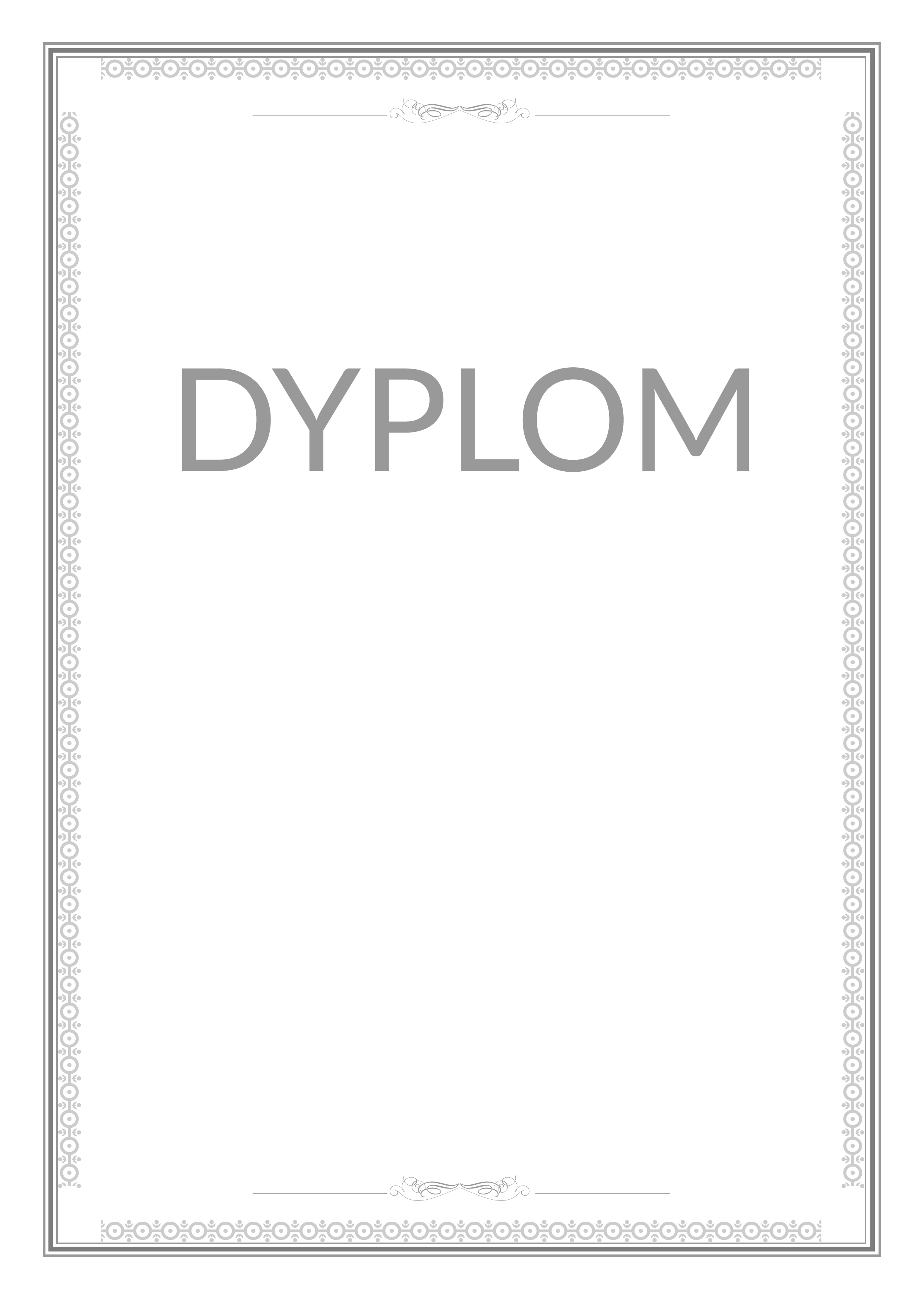 Poznań, dnia ………………..dlaIMIĘ I NAZWISKOTreść – za co został przyznany dyplom.…………………………….						…………………………….(podpis)								(podpis)